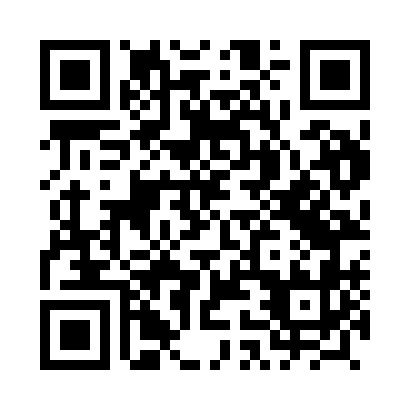 Prayer times for Sypow, PolandMon 1 Apr 2024 - Tue 30 Apr 2024High Latitude Method: Angle Based RulePrayer Calculation Method: Muslim World LeagueAsar Calculation Method: HanafiPrayer times provided by https://www.salahtimes.comDateDayFajrSunriseDhuhrAsrMaghribIsha1Mon4:196:1412:425:107:118:592Tue4:166:1212:425:117:139:013Wed4:136:1012:415:127:149:044Thu4:106:0712:415:137:169:065Fri4:086:0512:415:147:179:086Sat4:056:0312:415:157:199:107Sun4:026:0112:405:167:219:128Mon3:595:5912:405:177:229:149Tue3:575:5712:405:197:249:1610Wed3:545:5412:395:207:259:1911Thu3:515:5212:395:217:279:2112Fri3:485:5012:395:227:299:2313Sat3:455:4812:395:237:309:2514Sun3:425:4612:385:247:329:2815Mon3:395:4412:385:257:339:3016Tue3:365:4212:385:267:359:3217Wed3:345:4012:385:277:379:3518Thu3:315:3812:385:287:389:3719Fri3:285:3612:375:297:409:4020Sat3:255:3412:375:307:419:4221Sun3:225:3212:375:317:439:4522Mon3:195:3012:375:327:459:4723Tue3:165:2812:375:337:469:5024Wed3:135:2612:365:347:489:5225Thu3:095:2412:365:357:499:5526Fri3:065:2212:365:367:519:5727Sat3:035:2012:365:377:5210:0028Sun3:005:1812:365:387:5410:0329Mon2:575:1612:365:397:5610:0530Tue2:545:1512:355:407:5710:08